SKRIPSIAPLIKASI KAMUS DINAMIS INDONESIA – KOREA dan KOREA – INDONESIABERBASIS WINDOWS MOBILE 6.0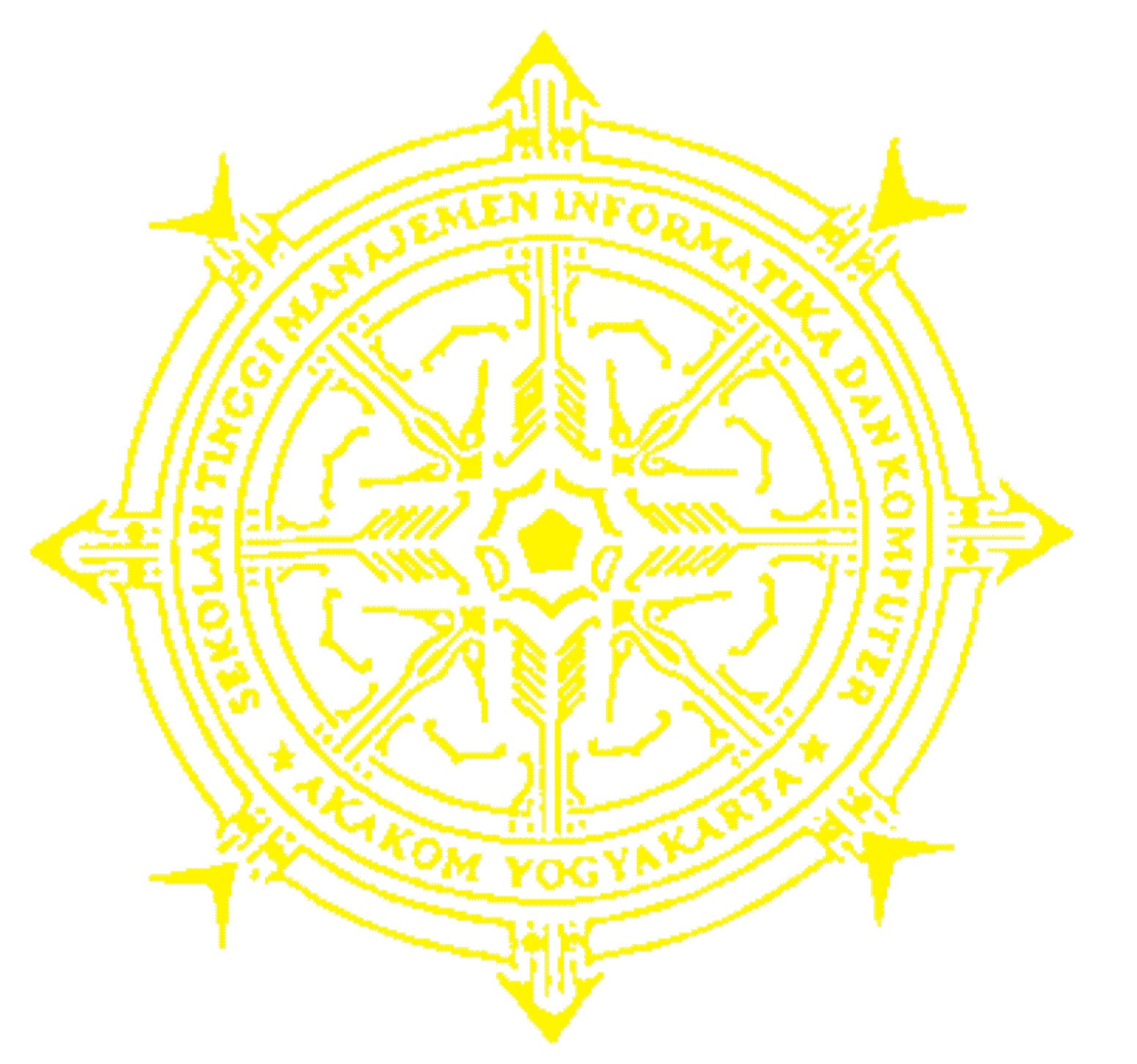 Diajukan sebagai salah satu syarat untuk memperoleh gelar sarjanaStrata Satu (S1) Program Studi Teknik InformatikaSekolah Tinggi Manajemen Informatika dan KomputerAKAKOM Yogyakarta     Disusun Oleh:CHARLES WILMAN TAMBUNANNo Mhs	: 055410256Jurusan	: Teknik Informatika.Jenjang	: Strata Satu (S1)Sekolah Tinggi Manajemen Informatika dan KomputerAKAKOMYOGYAKARTA2011HALAMAN PERSETUJUANJudul			: APLIKASI KAMUS DINAMIS 			  INDONESIA-KOREA DAN 			  KOREA – INDONESIA 			  BERBASIS WINDOWS MOBILE 6.0Nama Mahasiswa			: CHARLES WILMAN TAMBUNANNomor Mahasiswa		: 055410256Jurusan			: Teknik InformatikaJenjang			: Strata Satu (S1)Mata Kuliah			: SkripsiSemester			: Ganjil	Tahun				: 2010/2011Mengetahui,HALAMAN PENGESAHANAPLIKASI KAMUS DINAMISINDONESIA-KOREA dan KOREA-INDONESIABERBASIS WINDOWS MOBILE 6.0Telah diuji di depan Dosen Penguji Skripsi dan dinyatakan diterima sebagai syarat untuk memperoleh gelar Sarjana Komputer di Sekolah Tinggi Manajemen Informatika dan Komputer AKAKOM YogyakartaDewan Penguji :Mengesahkan,Ketua JurusanTeknik Informatika/TIFebri Nova Lenti, S.Si., M.T.Halaman PersembahanDengan segala kerendahan hati, ku panjatkan puji dan syukur yang dalam kepada Pencipta dan Allahku, YEHUWA...Aku persembahkan seluruh karya tulis ini kepada kedua orang tuaku, Papa Mamaku, teristimewa Mamaku. Akhirnya, inilah aku...Juga kepada kedua adikku, Dewi dan Astri. Terima kasih untuk semua dukungan dan pengertian kalian...MOTTOBagaimana orang muda membuat haluannya bersih?Dengan terus menjaganya sesuai dengan firmanMu.Mazmur 119 : 9Teruslah minta, dan itu akan diberikan kepadamu,Teruslah cari, dan kamu akan menemukan,Teruslah ketuk, dan itu akan dibukakan bagimu.Matius 7 :7Gulingkanlah perbuatanmu kepada Yehuwa dan rencana-rencanamu akan ditetapkan dengan teguh.Amsal 16 :3INTISARIDalam menghadapi era globalisasi, tuntutan untuk menguasai atau bahkan sekadar memahami bahasa asing semakin kuat. Bukan saja karena tuntutan pekerjaan, tetapi juga karena tuntutan pergaulan. Di kalangan anak-anak muda khususnya, semakin banyak yang menaruh minat pada bahasa Korea. Aplikasi ini membantu orang-orang yang senang mempelajari bahasa Korea.Aplikasi ini dibuat dengan menggunakan software Microsoft Visual Studio 2008, yang di dalamnya terdapat bahasa pemrograman C# yang digunakan untuk penulisan program. Untuk menampilkan hasilnya, Emulator yang diinstall adalah Emulator Windows Mobile 6.0 yang berjalan dalam Microsoft Visual Studio 2008. Database yang digunakan adalah SQL CE, yang merupakan program bawaan dari Microsoft Visual Studio 2008.Pemodelan yang digunakan menggunakan UML (Unified Modeling Language) yang menyertakan Use Case Diagram, Class Diagram, Sequence Diagram, dan Activity Diagram.Adanya kamus ini diharapkan dapat membantu orang-orang yang sedang mempelajari bahasa Korea, sekaligus mereka yang senang mencoba sesuatu yang baru dalam bahasa pemrograman.Kata kunci : Kamus, .Net, SQL CE, C#.KATA PENGANTARDengan segala kerendahan hati dan penghargaan yang tulus, penulis haturkan puki syukur sebesar-besarnya kehadirat Allah Pencipta alam semesta, ALLAH YEHUWA, yang dengan kebaikan hatinya yang penuh kasih dan yang tidak selayaknya penulis terima, karya tulis berjudul “APLIKASI KAMUS DINAMIS INDONESIA – KOREA DAN KOREA – INDONESIA BERBASIS WINDOWS MOBILE 6.0” ini dapat diselesaikan.Tujuan karya tulis ini adalah untuk melengkapi dan memenuhi syarat dalam menyelesaikan program Strata Satu di STMIK AKAKOM Yogyakarta. Penulis menyadari bahwa dalam menyelesaikan karya tulis ini tidak lepas dari bantuan berbagai pihak. Untuk semuanya itu Penulis menyampaikan terima kasih yang sebesar-besarnya kepada :Bapak Sigit Anggoro ST., MT selaku Ketua STMIK AKAKOM Yogyakarta, sekaligus sebagai dosen pembimbing yang telah membantu penulis memahami dan menyelesaikan karya tulis ini. Terima kasih untuk semua pengorbanan bapak.Febri Nova Lenti, S.Si., M.T. selaku Ketua Jurusan Teknik Informatika di STMIK AKAKOM Yogyakarta. Bapak dan Ibu Dosen serta Seluruh staf dan karyawan atas segala ilmu juga bantuannya selama ini.Bapak Erick Kurniawan, yang telah membantu penulis memahami lebih jelas dalam pembuatan karya tulis ini.Bapak dan Ibuku yang tercinta, tersayang, terkasih (Bapak E. Tambunan dan Ibu S. Sirait). Terima kasih sudah menjadi orang tua yang sangat sabar. Terima kasih untuk perhatian yang tak lekang oleh waktu. Terima kasih untuk semua ‘nilai’ yang kalian wariskan. Terima kasih untuk semua doa-doa yang telah kalian panjatkan untuk kepentinganku. Kalian adalah pemberian yang sangat berharga dari Yehuwa. Aku bangga memiliki kalian sebagai orang tua.Adik-adikku tersayang, Dewi Romauli Tambunan dan Astri Rashita Tambunan. Terima kasih untuk semua dukungan kalian. Terima kasih untuk semua sindiran-sindiran kalian. Percaya atau tidak, itu berpengaruh cukup besar. Aku bangga menjadi abang kalian. Keluarga Ayah dan Bundo. Terima kasih telah menjadi orang tua dan keluarga bagi kami di Yogyakarta. Yehuwa pasti membalas semua kebaikan hati yang selalu kalian berikan.Saudara-saudari yang sering ikut Malam Ibadat Keluarga bersama. Terima kasih dukungan dan pergaulan yang membina dengan semua.Keluarga Deni Agus, terima kasih telah menjadi “mas, mbak, dan mak’e” bagiku. Senang bisa bergaul bersama. Saudara-saudari sidang Yogyakarta Baciro. Banyak hal yang aku pelajari dari sidang ini.  Terima kasih untuk dukungan semuanya. Terima kasih telah menjadi bapak, ibu, kakak, adik, kakek, nenek dan rekan yang benar-benar pengasih. Semua pihak yang tidak dapat penulis sebutkan satu per satu.Penulis menyadari sepenuhnya, bahwa karya tulis ini masih jauh dari sempurna, baik dalam segi penyajian materi, isi materi, maupun penulisan. Penulis dengan rendah hati mohon saran, masukan, dan kritik membangun dari pembaca. Sekalipun demikian, penulis berharap karya tulis ini dapat memberi inspirasi bagi penulis lain.Yogyakarta, 10 Februari 2011							  PenulisDAFTAR ISIDAFTAR GAMBARDAFTAR TABEL     Telah diperiksa dan disetujuiYogyakarta, 10 Februari 2011Dosen Pembimbing Sigit Anggoro, S.T., M.T.                Yogyakarta, 18 Februari 20111.Sigit Anggoro, S.T., M.T.............2.Ir. Totok Suprawoto, M.M., M.T.   2. ............3.Indra Yatini B, S.Kom., M.Kom   3. ............HALAMAN JUDUL……………………………………………………………………HALAMAN PERSETUJUAN…………………………………………………….HALAMAN PENGESAHAN……………………………………………………..HALAMAN PERSEMBAHAN…………………………………………………..HALAMAN MOTO…………………………………………………………………..INTISARI………………………………………………………………………………..KATA PENGANTAR……………………………………………………………....DAFTAR ISI……………………...……………………………………………………DAFTAR GAMBAR………………………………………………………………….DAFTAR TABEL……………………………………………………………………...BAB I	       PENDAHULUAN……………….….....……………………………… Latar Belakang masalah ....…………………………………… Rumusan Masalah .……………………………………………….. Ruang Lingkup …………………………………….………………… Tujuan Penelitian …………………………………………………..BAB II	TINJAUAN PUSTAKA DAN DASAR TEORI .....2.1  Tinjauan Pustaka…………………………………………………….2.2  Dasar Teori……………………………………………………………..       2.2.1 Kamus.........................……………………………….2.2.2 Windows Mobile ......…..…………..………..………..2.2.3 Basis Data..…………..………..………...................2.2.4 Microsoft Visual Studio.....………..........………..2.2.5 .Net .....………...................................………..2.2.6 Bahasa C# (C Sharp) ...…………..………..………..BAB III  ANALISIS DAN PERANCANGAN SISTEM ...…….…3.1 Analisis Sistem………………………………...………………………3.1.1 Input dan Output Pada Kamus ...................3.1.2 Spesifikasi Perangkat Keras ......................3.1.3 Spesifikasi Perangkat Lunak ......................3.2 Perancangan Sistem…….……...…………..….………………..           3.2.1 Pemodelan ….............……………...………………….3.2.1.1 Use Case Diagram ….……........…………..3.2.1.1 Class Diagram ….……........…………........3.2.1.1 Sequence Diagram ….……........…………..3.2.1.1 Activity Diagram ….……...........…………..3.2.2 Perancangan Tabel ......…..……..........…………..3.2.3 Perancangan Tampilan ….……............…………..BAB IV  IMPLEMENTASI DAN PEMBAHASAN SISTEM …...4.1 Implementasi Sistem……………………………………………..4.1.1 Implementasi Form1 ..….……………………….…….4.1.2 Implementasi FormAdd ..……………………….…….4.1.3 Implementasi FormEdit ..……………….……….…….4.2 Pembahasan Sistem ..………...............……………….….4.2.1 Pengujian Program .............……………………....4.2.2 Analisis Hasil Pengujian …...........………………..BAB V   KESIMPULAN DAN SARAN…………………………………..            5.1 Kesimpulan……………………………………………………………            5.2 Saran………………………………………………………………………DAFTAR PUSTAKA LAMPIRANiiiiiiivvviviixxiiixiv11223444555678999111212121313151617172222222527282830323333333536Gambar 2.1 Arsitektur Platform .Net ….............……………...Gambar 3.1 Use Case Diagram ..................………………………Gambar 3.2 Class Diagram …..........……….…....…………………..Gambar 3.3 Sequence Diagram ….............…….………..........Gambar 3.4 Activity Diagram …....…............…………..………….Gambar 3.5 Tampilan Form1...............………………....………….Gambar 3.6 Tampilan FormAdd….…………...................……….Gambar 3.7 Tampilan FormEdit…............…................…….Gambar 3.8 Tampilan FormHuruf…......................….……….Gambar 4.1 Tampilan Awal ..…….....….…………....................Gambar 4.2 Hasil Pencarian ..........................................Gambar 4.3 Tampilan Menu ...........................................Gambar 4.4 Tampilan FormAdd.......................................Gambar 4.5 Konfirmasi Kata .........................................Gambar 4.6 Tampilan FormEdit ......................................Gambar 4.7 Tampilan FormHuruf ...................................8131415161819202129292930303132Tabel 3.1 Tabel kamus  .....….......………………………..............17